פונקציות מעריכיות 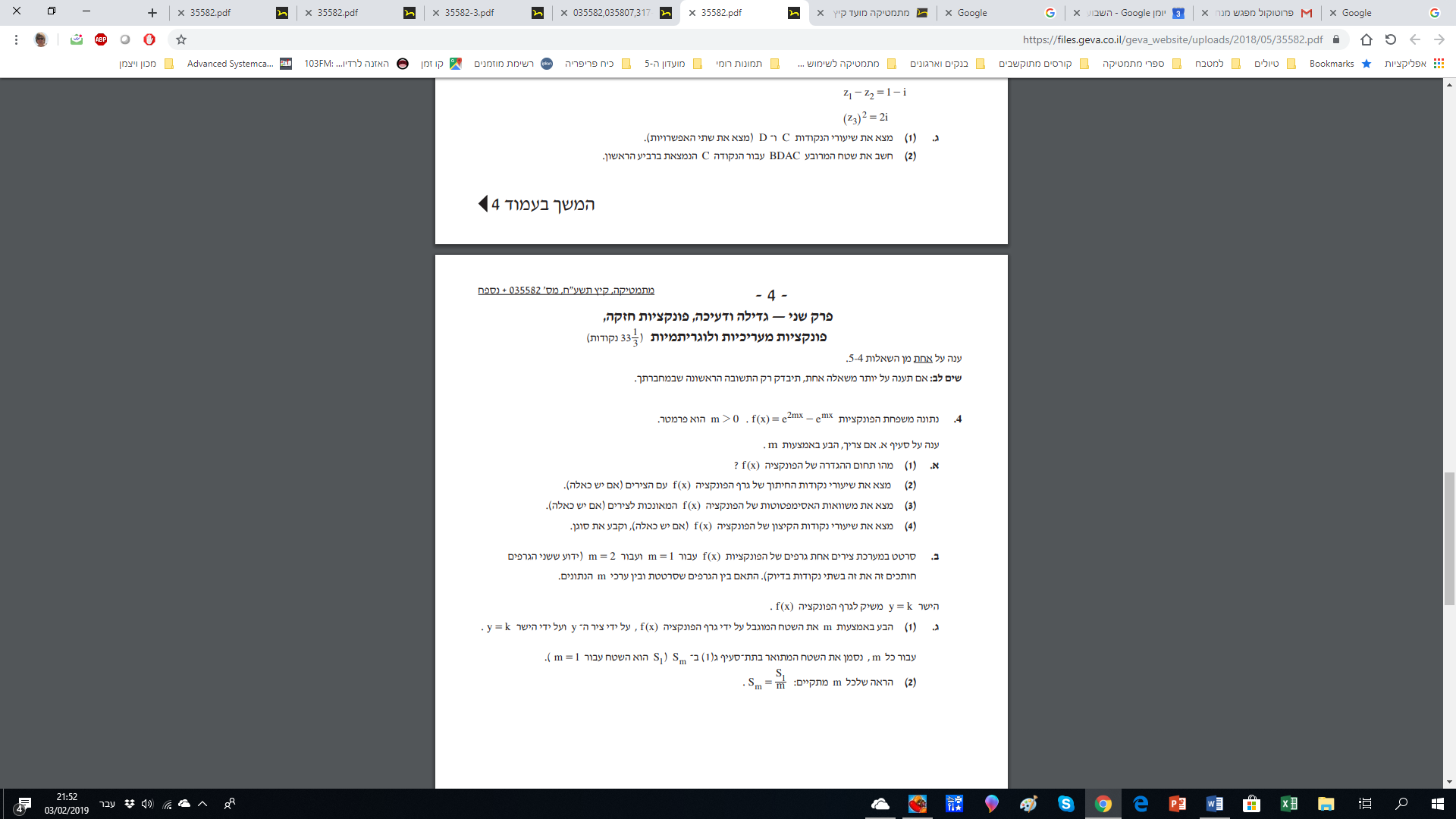 חורף תשעט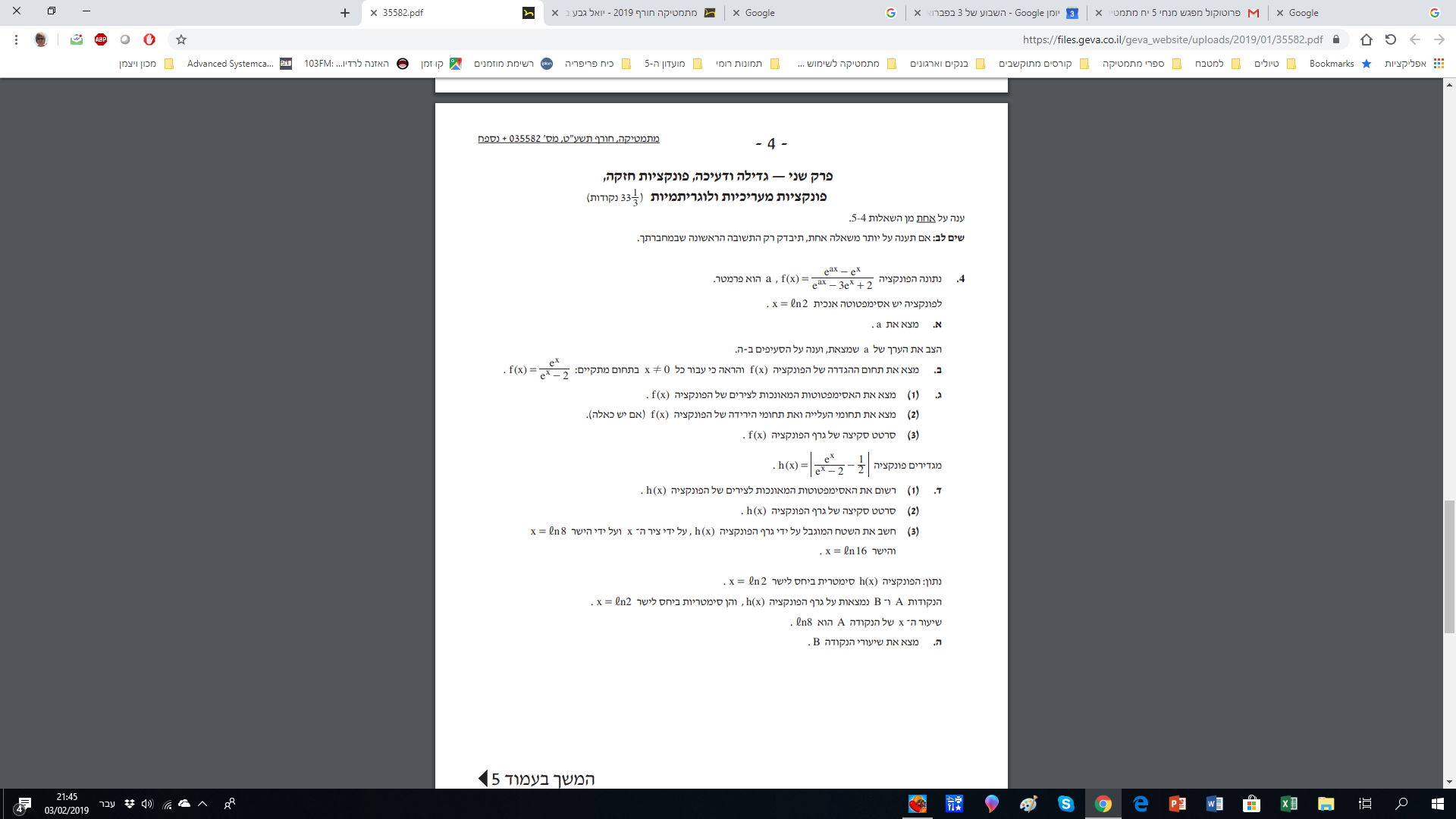 קיץ תשעח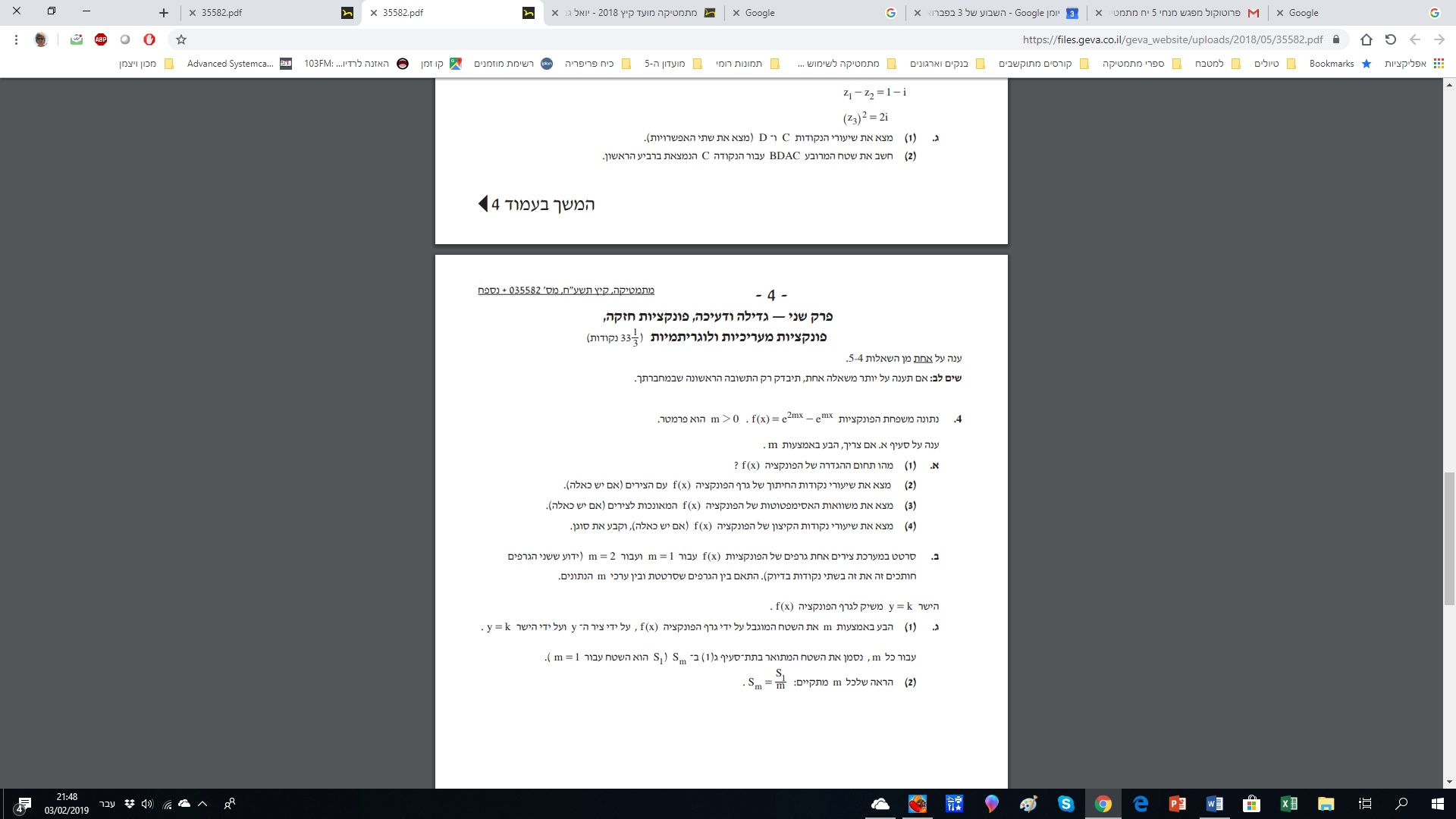 מועד ב תשעח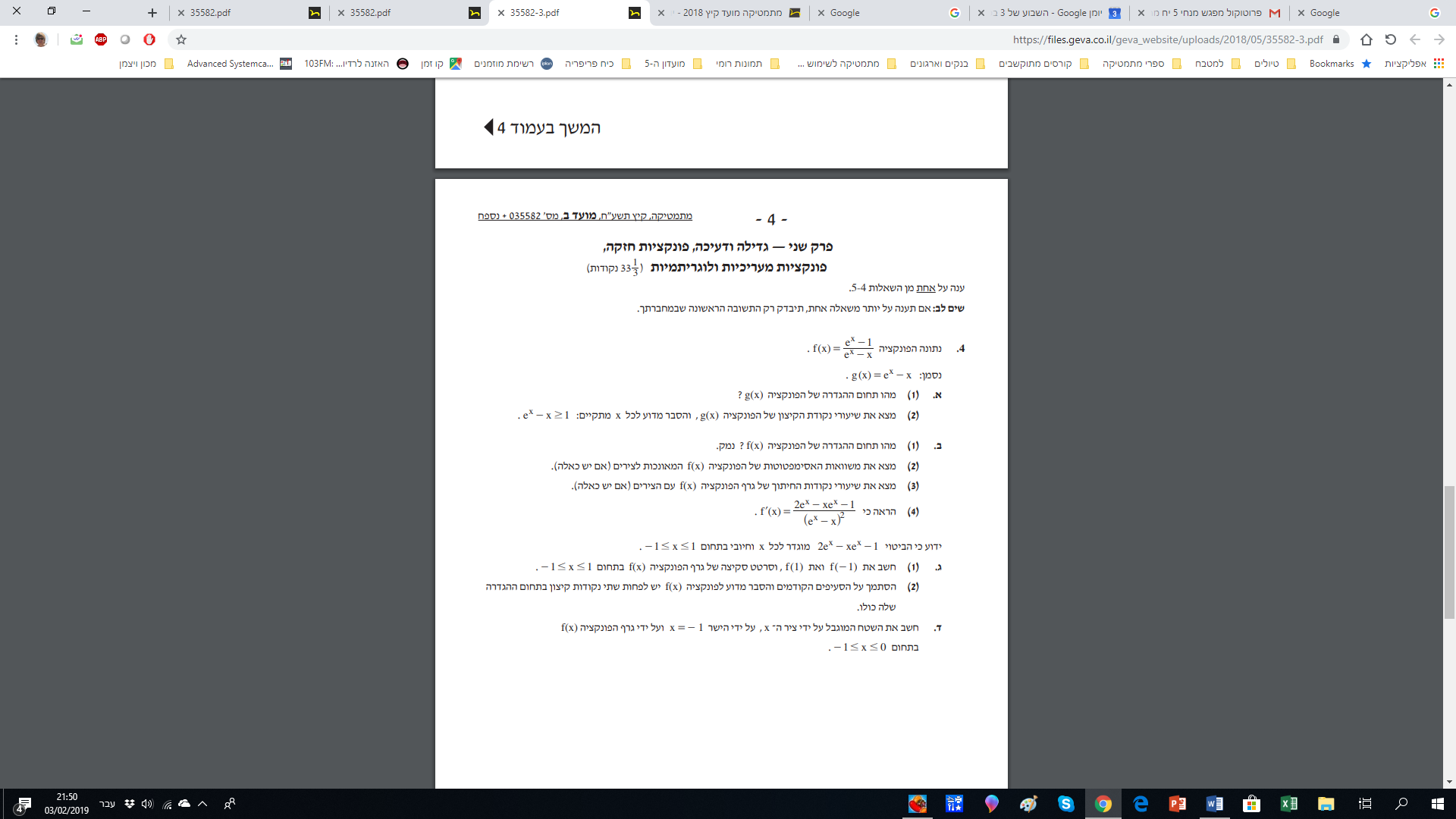 חורף תשעח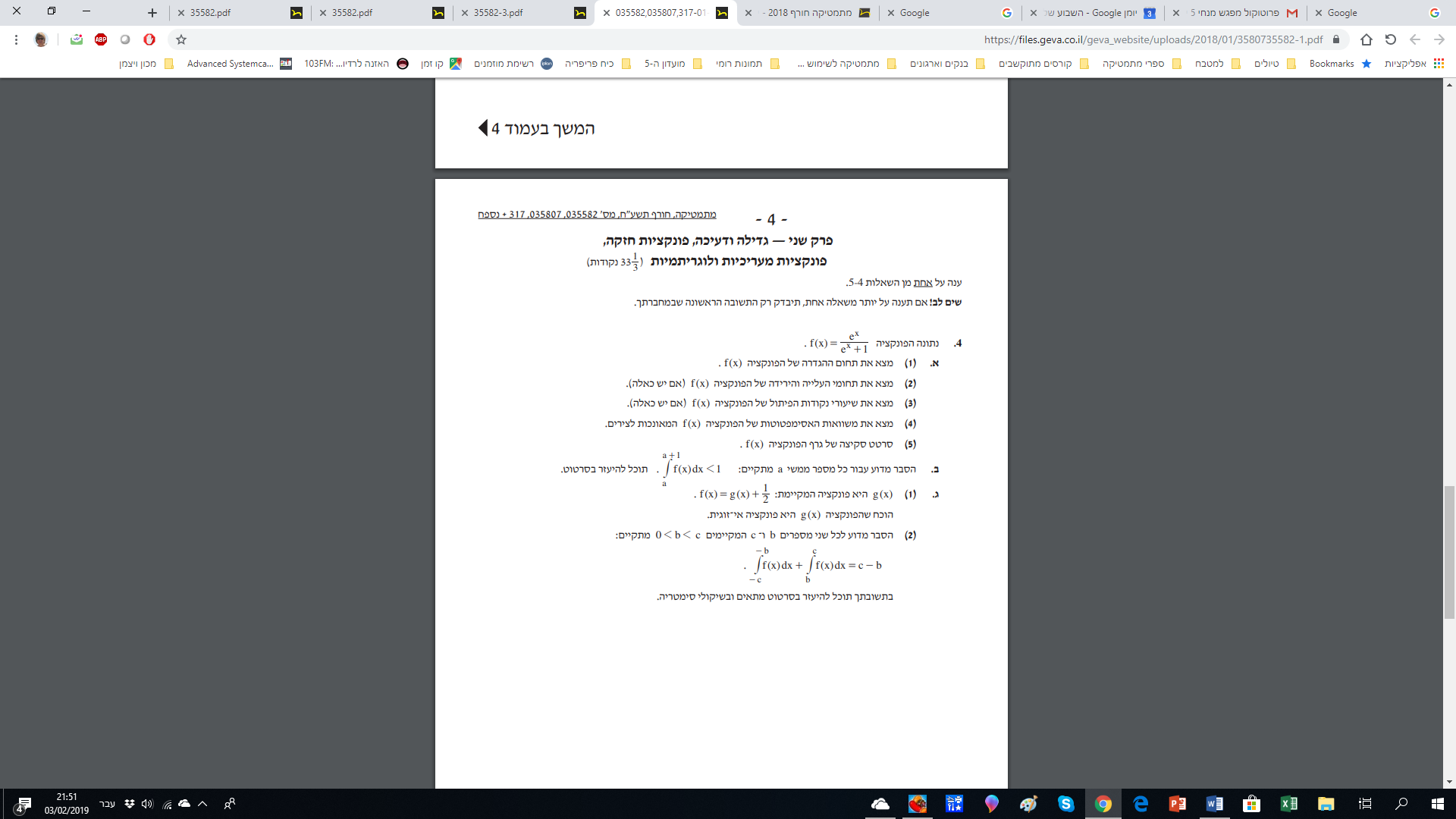 קיץ תשעז